Projekt "VYBAVENÍ PRO SPOLEČENSKÉ AKCE JEDNOTY OREL ŠONOV"registrační číslo projektu 20/003/19210/452/180/003120byl podpořen z Programu rozvoje venkova na období 2014 - 2020prostřednictvím Místní akční skupiny Mezi Úpou a Metují z. s.Celkové výdaje projektu 101.531,- Kč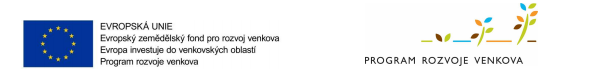 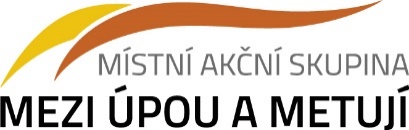 